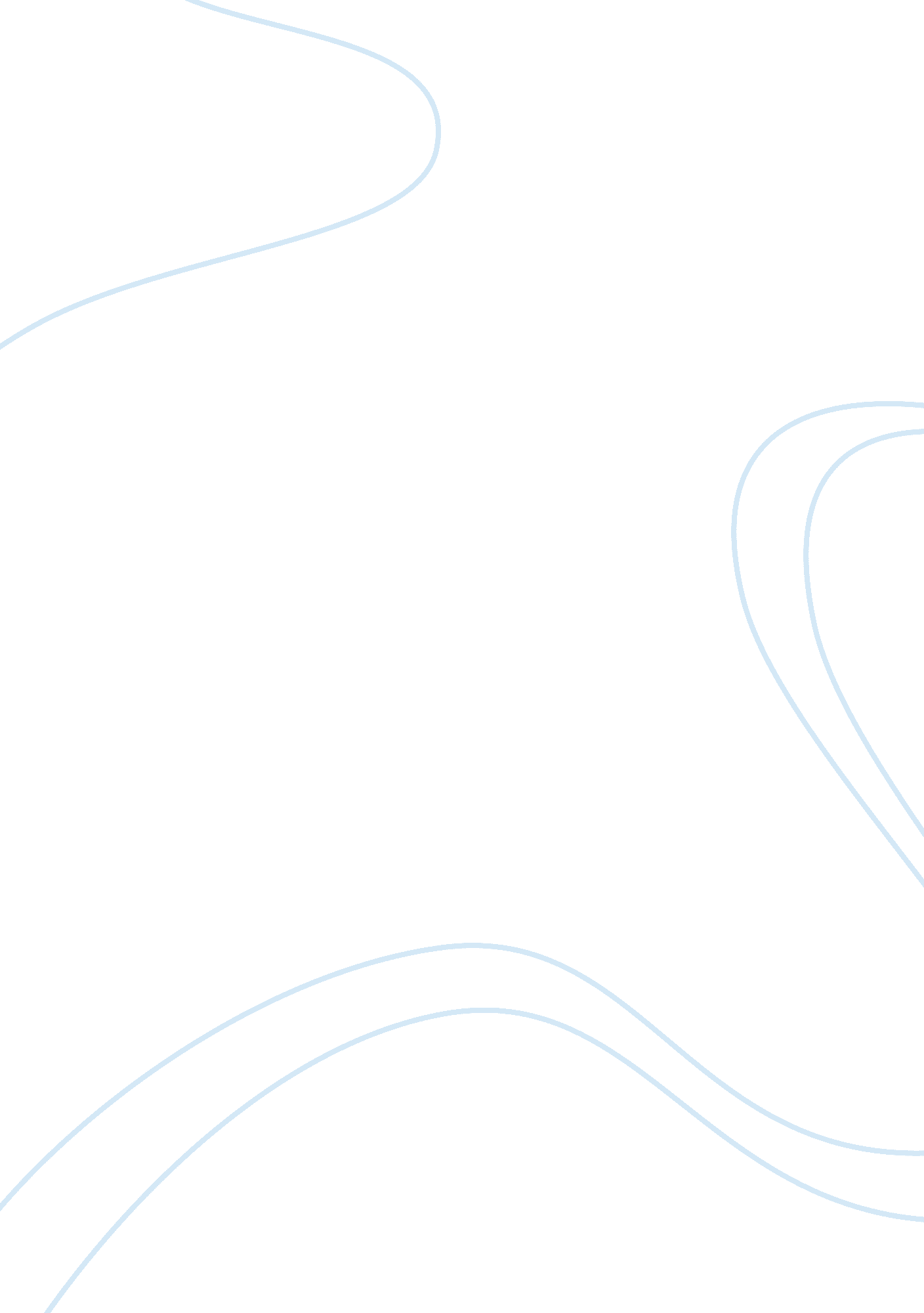 Goals in life essay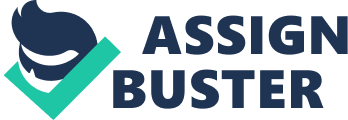 Academic writing Skills II Submitted by Ana Carolina Carnival – #808010 2013. July. 17 My Goals in Life It is true that all people have to have goals in Life to succeed well. I’m planning my goals in some different ways. First, I have my career goals. Second, I have my familiar goals. In the end, but not less important, I have my dreams goals. Let’s talking about my career goals. In my professional life I got a chance to tray different positions and kinds of Job. When I was in University, for the first time, doing Graphic Design, I had a hence to work in an office as a Designer, and later in a marketing department as an intern. So, on that time I found myself in a marketing area. Now, I’m doing a new College to get my second degree. On this time, I’m preparing to be in a marketing manager position, area that I fell in love some years ago. After to get my dream Job, I will be able to focus on my familiars goals, that is my second priority. I already have a boyfriend who I love so much. So, as soon as we find a Job, that can support us, we plan to get married and start a new family. Its meaner have kids, buy a house and hen start building our future. In the end, but not less important, I have my dreams goals. All my dreams it’s about traveling. I can say that you learn more when you travel than when you are in a school. To learn about new cultures and learn from people around this giant world is what I really want to do. If I can say something about my life goals, I should say; I’m never stopping looking for it. Get my dream Job, building my own family and discover the world is what I really want to do. If I can do it all, I will be the happiest person in the earth. 